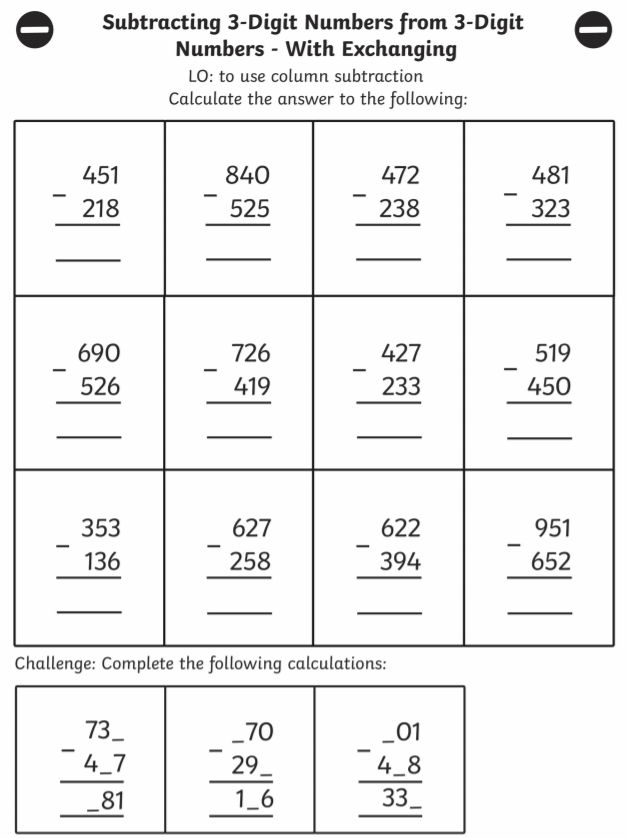 Extra challenge – Complete the following using column subtraction352 - 121=368 - 119= 464 – 272=644 – 355=